Hunter et al. Male Fetus Susceptibility to Maternal Inflammation: C-reactive Protein and Brain Development: SupplementMass Spectroscopy.  Stable isotope standards for betaine (N,N,N-trimethylglycine, cat no D-3352) and choline (cat no D-2464) were purchased from CDN Isotopes. Serum samples were thawed on ice, then 20 μL was extracted with 480 μL of ice cold extraction buffer (5:3:2 MeOH:MeCN:H2O) containing 0.1 μM each of N,N,N-trimethylglycine-D9 (betaine) and [1,1,2,2-D4]choline. Extraction was performed by vigorous agitation at 40C for 30 min followed by centrifugation at 12,000 rpm, 40C for 10 min.  A 100 μL aliquot of supernatant was transferred to a glass vial, dried under N2 flow, and resuspended in an equal volume of water containing 0.1% (v/v) formic acid. Aqueous extracts were analyzed by ultra high pressure liquid chromatography-mass spectrometry (UHPLC-MS) on a Thermo Vanquish UHPLC (San Jose, CA) coupled to a Thermo Q Exactive mass spectrometer (Bremen, Germany) via positive electrospray ionization. Solvents were water (phase A) and acetonitrile (phase B) supplemented with formic acid (0.1%) and flow rate was 0.25 mL/min. Metabolites were separated using a Kinetex C18 (Phenomenex, Torrance, CA) column (2.1 x 150 mm, 1.7 μm) with a 6 minute gradient of 0-2 min 2% B; 2-2.5 min increase to 25% B; 2.5-4 min hold at 25% B; 4-4.01 min decrease to 2% B; 4.01-6 min hold at 2% B.  The Q Exactive mass spectrometer was operated in full scan mode over the range of 65-950 m/z. Samples were randomized and a quality control sample was injected every 10 runs. The coefficient of variation was < 10%. Data analysis was performed using Maven Metabolomic Analysis and Visualization Engine (Princeton University) following file conversion by MassMatrix (Case Western Reserve University). Absolute concentrations were obtained using the following equation:[light] = (peakarealight/peakareaheavy)[heavy]*DFwhere DF = dilution factor, in this case, 25 (i.e. 20μ of serum in a total 500μ volume).Figure S1.  Flow of mothers and offspring over the course of gestation and post-birth development.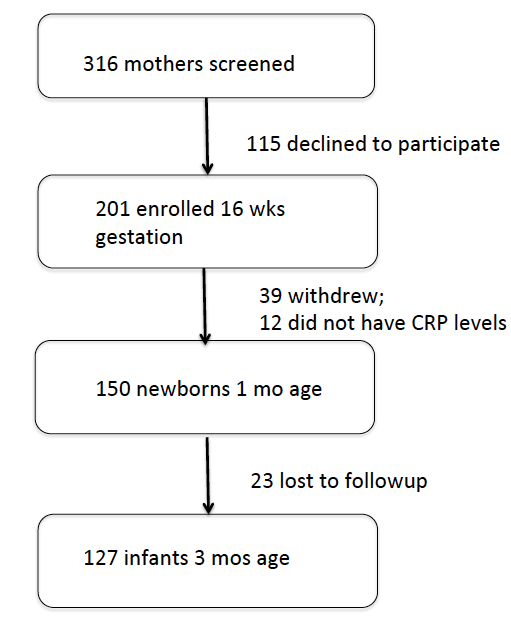 Table S1.  Maternal status during gestation, labor, and delivery, neonatal outcomes stratified by offspring sex.Table S2.  Effects of maternal factors on CRP levels at 16 weeks gestation: multiple regression analysisTable S3.  Effects of maternal CRP at 16 weeks gestation on labor and the neonate.Table S4.  Effects of maternal cytokines on newborn P50S2 amplitudeTable S5. Effects of maternal cannabis, alcohol, and cigarette smoking on the effect of maternal CRP on newborn P50S2 amplitude.Table S6. Effects of maternal CRP at 16 weeks gestation on Infant Behavior Questionnaire-R indices at 3 months of age.a. R Squared = .135b. R Squared = .175c. R Squared = .216Table S7.  Effects of newborn P50S2  amplitude on infant IBQ-R Regulation at 3 months of ageTable S8.  Effects of maternal choline and CRP at 16 weeks gestation on newborn P50S2 amplitudeTable S9.  Effects of maternal choline and CRP at 16 weeks gestation on infant IBQ-R Regulation at 3 months of ageMales = 76Mean (SD) or N (%)Females = 74Mean (SD) or N (%)P =(t-test or Fisher's exact test)Maternal demographicsMaternal demographicsMaternal demographicsMaternal demographicsMaternal age yrs27.6 (6.3)29.8 (5.7)0.88Maternal education yrs13.7 (3.0)13.4 (3.1)0.54Pre-pregnancy BMI27.0 (6.7)27.6 (6.3)0.58Living with biological father N56 (69%)61 (76%)0.38Maternal mental illness and drug useMaternal mental illness and drug useMaternal mental illness and drug useMaternal mental illness and drug useBipolar Disorder N3 (4%)4 (5%)0.22Major Depression N14 (17%)10 (13%)0.51Anxiety Disorder N2 (2%)5 (6%)0.28Schizophrenia N02 (3%)0.24Alcohol use N14 (17%)8 (10%)0.25Cannabis use N16 (20%)9 (11%)0.19Current smoker N7 (9%)4 (5%)0.53Cocaine N7 (9%)5 (6%)0.27Opioids N2 (2%)2 (2%)0.89Obstetrical historyGravidity N3.25 (1.87)2.88 (1.80)0.22Prior preterm delivery N12 (15%)18 (23%)0.23Miscarriage, ectopic, aborted N56 (69%)54 (67%)0.87Living children N1.52 (1.42)1.20 (1.25)0.33Pregnancy, Labor, DeliveryPregnancy, Labor, DeliveryPregnancy, Labor, DeliveryPregnancy, Labor, DeliveryPrenatal vitamins with folic acid N68 (89%)66 (89%)1.00Choline M6.31 (1.78)6.49 (1.87)0.54Betaine M11.1 (2.9)11.9 (4.2)0.18Obesity BMI>30 N19 (23%)28 (35%)0.12Common infections N35 (43%)30 (38%)0.52Infection severity2.05 (2.74)1.91 (2.70)0.75Hypertension N4 (5%)6 (8%)0.53Gestational diabetes N4 (5%)4 (5%)0.99Preeclampsia N7 (9%)6 (8%)0.99Preterm labor N8 (10%)3 (4%)0.21Preterm birth <37 weeks N7 (7%)3 (4%)0.50Vaginal delivery N64 (67%)63 (66%)0.99Maternal self-ratingsMaternal self-ratingsMaternal self-ratingsMaternal self-ratingsCenter for Epidemiological Studies of Depression14.5 (10.3)13.6 (8.6)0.53State-Trait Anxiety Inventory35.6 (12.2)35.9 (9.6)0.89Perceived Stress Scale23.4 (9.1)23.8 (6.8)0.75Parenting Stress Index 3 mos post birth26.8 (7.4)25.7 (7.2)0.81Neonatal StatusNeonatal StatusNeonatal StatusNeonatal StatusAPGAR 5 min8.86 (0.45)8.69 (0.80)0.32Small for gestational age N3(4%)4 (5%)0.72Large for Gestational age N11 (14%)9 (71%)0.81Meconium fluid N16 (20%)20 (25%)0.57Nuchal cord N24 (30%)14 (66%)0.09Days in NICU>15 (6%)5 (6%)0.99Jaundice N32 (40%)36 (45%)0.52Gestational age at birth days273.8 (15.7)271.4 (18.6)0.38Birth weight g3266.9 (585.0)3049.4 (607.7)0.022Birth length cm49.7 (4.2)48.4 (5.3)0.086Birth head circumference cm35.0 (2.7)34.1 (2.7)0.045Maternal inflammationMaternal inflammationMaternal inflammationMaternal inflammationCRP mg/ml7.75 (7.01)9.68 (8.00)0.12IL-6 pg/ml0.46 (1.6)0.63 (1.21)0.46IL-8 pg/ml1.18 (1.36)1.71 (2.38)0.09TNF pg/ml3.32 (1.593.52 (1.95)0.48Newborn cerebral physiology 1 month post birthNewborn cerebral physiology 1 month post birthNewborn cerebral physiology 1 month post birthNewborn cerebral physiology 1 month post birthP50S1 V1.60 (0.67)1.81 (1.00)0.10P50S2V0.83 (0.60)0.83 (0.65)0.96Infant behavior 3 months post birthN = 72N = 65Surgency4.19 (1.11)4.30 (1.12)0.58Negativity3.09 (0.89)3.13 (0.94)0.80Regulation5.26(0.68)5.21 (0.68)0.67Maternal factorsStandardized CoefficientsBeta95% Wald Confidence Interval95% Wald Confidence IntervalWald Chi-Square df1PCESD 16 weeks0.033-0.1250.191.1770.679Infection severity 16 weeks0.2020.0470.3566.8410.011Pre-pregnancy  BMI0.3290.1760.48218.537<0.001Maternal education  yrs-0.050-0.2080.108-.6350.527Pregnancy ComplicationsCRP mg/ml complicationmean (SD)CRP mg/mlno complicationPPre-eclampsia N = 128.38 (8.07)9.07 (7.56)0.77Gestational diabetes N =69.05 (9.76)9.01 (7.51)0.99Pre-mature delivery <37 wks N = 710.34 (13.2)8.94 (7.24)0.64Infant small for gestational age N = 77.37 (5.31)9.10 (7.69)0.56Chorioamniotis N = 108.44 (6.94)9.06 (7.65)0.81Newborn birth parametersCRP Pearson’s rPPBirth weight gm.0300.720.72Birth head circumference cm-.0630.450.45Birth length cm.0850.300.30Gestational age at birth.0290.730.73APGAR 5 min-.070.400.40Source TampType IIIType IIIType IIISource TampWald Chi-SquaredfSig.Model83.42010<.001(Intercept)2.5911.107Sex3.3121.069Maternal CRP 16 wks.0681.794Maternal IL6 16 wks.1021.749Maternal IL8 16wks.0491.826Maternal TNF 16 wks1.9251.165P50S1 V100.7411<.001Sex*CRP6.5221.011Sex*IL6.0481.827Sex*IL8.0011.975Sex*TNF1.1461.284SourceType IIIType IIIType IIISourceWald Chi-SquaredfSig.Model84.1827<.001(Intercept).8781.349Sex2.9811.084Maternal CRP 16 wks.0191.891P50S1 V93.1651.000Maternal tobacco smoking 16 wks.7731.379Maternal cannabis 16 wks1.0451.307Maternal alcohol use 16 wks.8721.350Sex* CRP9.3721.002SourceDependent VariableType III Sum of SquaresdfFSig.ModelSurgency20.041a91.907.058ModelNegativity18.340b92.588.010ModelRegulation11.362c93.374.001InterceptSurgency4.80814.118.045InterceptNegativity2.01312.556.113InterceptRegulation5.775115.436<.001Sex*Maternal CRP 16 wks gestationSurgency.1061.091.763Sex*Maternal CRP 16 wks gestationNegativity.5411.687.409Sex*Maternal CRP 16 wks gestationRegulation1.60514.291.041Maternal CRP 16 wks gestationSurgency5.42414.645.033Maternal CRP 16 wks gestationNegativity1.18311.502.223Maternal CRP 16 wks gestationRegulation.39711.062.305SexSurgency.4731.405.526SexNegativity.4241.538.465SexRegulation1.35413.618.060Maternal education yrsSurgency1.77111.517.221Maternal education yrsNegativity.90911.154.285Maternal education yrsRegulation2.88617.713.006Gestational age at birthSurgency.4931.422.517Gestational age at birthNegativity.2631.334.564Gestational age at birthRegulation.0911.243.623Center Epidemiological Studies Depression-R 6 wks postpartumSurgency4.36713.740.056Center Epidemiological Studies Depression-R 6 wks postpartumNegativity5.26516.685.011Center Epidemiological Studies Depression-R 6 wks postpartumRegulation.3391.905.343State-Trait Anxiety Inventory 6 wks postpartumSurgency.1201.103.749State-Trait Anxiety Inventory 6 wks postpartumNegativity4.64215.894.017State-Trait Anxiety Inventory 6 wks postpartumRegulation.0691.185.668Perceived Stress Scale 6 wks postpartumSurgency3.78513.241.075Perceived Stress Scale 6 wks postpartumNegativity.0281.035.851Perceived Stress Scale 6 wks postpartumRegulation3.64319.738.002Parenting Stress Index6 wks postpartumSurgency.2811.241.625Parenting Stress Index6 wks postpartumNegativity.7641.970.327Parenting Stress Index6 wks postpartumRegulation.0131.036.850ErrorSurgency128.451110ErrorNegativity86.624110ErrorRegulation41.156110TotalSurgency148.492119TotalNegativity104.964119TotalRegulation52.518119Source Type IIIType IIIType IIISource Wald Chi-SquaredfSig.Model41.1916<.001(Intercept)208.4791<.001Sex.0961.756P50S1 V.1731.677P50S2 V3.1961.074IBQ-R Surgency46.2691<.001Sex*50S1 V2.4691.116Sex*50S2 V7.0521.008SourceType IIIType IIIType IIISourceWald Chi-SquaredfSig.Model80.5986<.001(Intercept)5.6071.018Sex1.4931.222Maternal choline 16 wks4.7581.029Maternal CRP16 wks2.0171.156P50S1 V97.6991<.001Sex*choline*CRP7.8882.019SourceType IIIType IIIType IIISourceWald Chi-SquaredfSig.Model57.9977<.001(Intercept)63.0251<.001Sex* CRP*Choline 7.6632.022Sex.9641.326Maternal CRP 16 wks4.0891.043Maternal choline 16 wks2.0361.154IBQ-R Surgency55.1711<.001Maternal education yrs17.1031<.001